 Craft Competition open to all WI MembersCup presented at theAutumn Federation Meeting – The Pavilion Gardens, BuxtonThursday 6th October 2022A LINED TOTE BAG WITH GUSSET AND INTERNAL POCKET. MAX SIZE 12 X 14 INCHES 30.5 X 35.5 CMCompetition Rules:Items must have been completed after March 2020.Soiled or used articles not to be entered.Please state if original design or a kit is used on the reverse side of the label supplied by theCraft Sub Committee.Only one entry per person is permitted.Items to be taken to the The Pavilion Gardens by 10.45am on Federation Meeting day and collected 15 minutes before the commencement of the afternoon session.The judge’s decision is final and no correspondence will be entered into.Entry forms to be sent to DFWI Headquarters, Sherwin Street, Derby DE22 1GP with the entry fee of £3.00 (Cheque made payable to DFWI).Any queries please ring Stephanie White 01332 674549 or email  stephaniewhite199@btinternet.comClosing date for applications to DFWI HQ is Thursday 8th September 2022.Please note NO entries will be accepted on the day of the Federation Meeting as table space has to be reserved before the day..…………………………………………………………………………………………………………….DERBYSHIRE FEDERATION OF WIsANNE HALE CRAFT COMPETITION 2022                   A LINED TOTE BAG WITH GUSSET AND INTERNAL POCKET.                      MAX SIZE 12 X 14 INCHES , 30.5 X 35.5 CMName of Exhibitor………………………………………………. WI …………………………………..Address ………………………………………………………………………………………………………………………………………………………………………………… Tel No ………………………..Please:Return this form to DFWI by Thursday 8th September 2022, enclosing your fee and a minimum DL (22x11cm) SAE for return of labels and covering letter.For block WI entries please indicate members’ names so that the correct number of labels may be sent.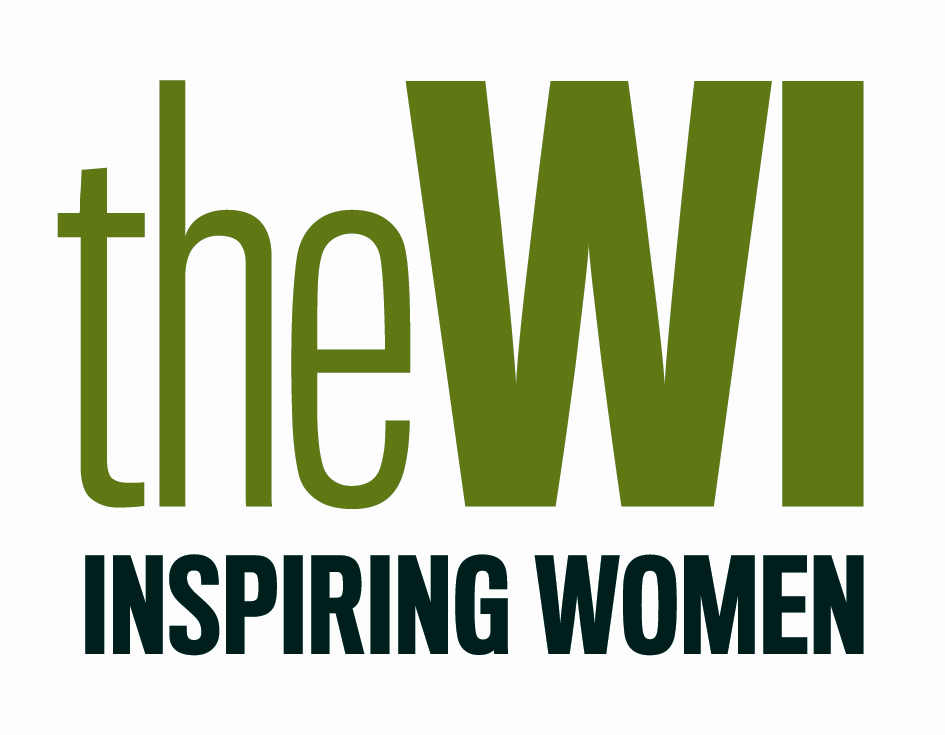 ANNE HALE CRAFT CUP